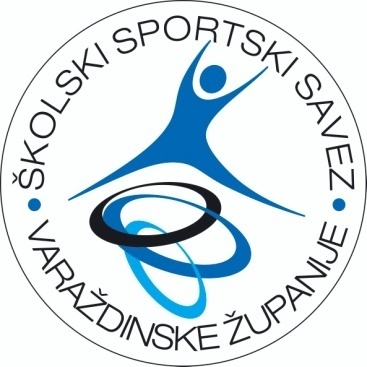 IZVJEŠTAJ S  NATJECANJA - FINALE2018.-2019.KONAČNI POREDAK:     ŽDRIJEB (SKUPINE) I REZULTATI ODIGRANIH SUSRETA:Ekipa  OŠ  LUDBREG  plasirala se na regionalno natjecanje.1.SPORTKOŠARKA2.SKUPINAFINALE3.OŠ / SŠOŠ – 5 i 6 RAZRED4.M / ŽM5.NAZIV DOMAĆINAŠSSVŽ6.VODITELJŠSSVŽ7.DATUM NATJECANJA08.03.2019.8.DATUM SLANJA IZVJEŠTAJA08.03.2019.9.BROJ EKIPA NA NATJECANJU210.BROJ ODIGRANIH UTAKMICA111.UKUPAN BROJ DJECE NA NATJECANJU2412.SUCIKSVŽmj.NAZIV ŠKOLENAZIV ŠSDaVODITELJ1.OŠ  LUDBREGOS  LUDBREGANDRIJA  IVANČIĆ2.OŠ  VI  VARAŽDINOŠ  VI  VARAŽDINTOMICA  KANOTIbr.u.ždrijebekipeekiperez1FINALEVI. OŠ.LUD11 - 26